Prénom :N15 – Additions et soustractions avec passage jusqu’à l’unité de mille – Différenciation D3RÉSOUS les opérations suivantes en complétant le langage fléché.6196 + 1588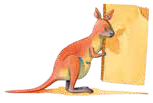 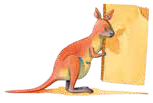 6196 + 1588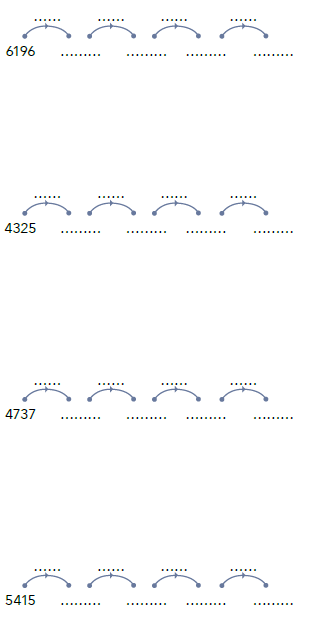 ……	……	……	……6196	………	………	………	………4325 + 28924325 + 2892……	……	……	……4325	………	………	………	………4737 + 37754737 + 3775……	……	……	……4737	………	………	………	………5415 + 38495415 + 3849……	……	……	……5415	………	………	………	………4256 + 29734256 + 2973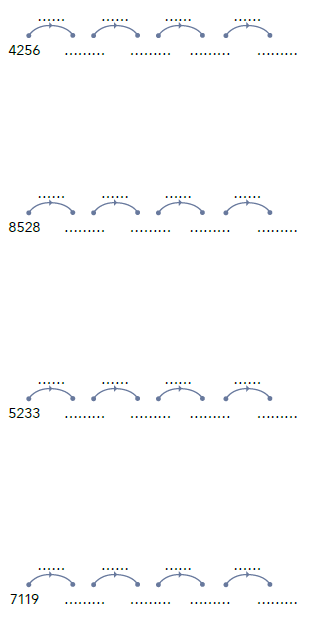 ……	……	……	……4256	………	………	………	………8528 - 27658528 - 2765……	……	……	……8528	………	………	………	………5233 - 16755233 - 1675……	……	……	……5233	………	………	………	………                   - 32487119 - 3248